Сообщение о возможном установлении публичного сервитута В соответствии с п. 3 ст. 39.42 Земельного кодекса Российской Федерации администрация Устьянского муниципального района Архангельской области информирует о рассмотрении ходатайства Акционерного общества «Архангельская областная энергетическая компания» об установлении публичного сервитута в целях размещения объекта электросетевого хозяйства «ВЛ-10 кВа КРУН-поселок» сроком на 49 лет в отношении: 1) земель, расположенных в кадастровых кварталах:- 29:18:140201,  29:18:000000;2) земельных участков с кадастровыми номерами:- 29:18:140201:1143, 29:18:140201:158, 29:18:140201:157, 29:18:140201:13.Графическое описание местоположения границ публичного сервитута:Публичный сервитут объекта электросетевого хозяйства «ВЛ-10 кВа КРУН-поселок», в кадастровых кварталах 29:18:140201, 29:18:000000, на части земельных участков с кадастровыми номерами 29:18:140201:1143, 29:18:140201:158, 29:18:140201:157, 29:18:140201:13, расположенного по адресу: Российская Федерация, Архангельская область, Устьянский район, поселок Лойгаразмещены на официальном сайте администрации Устьянского муниципального района Архангельской области в разделе вестник «Устьяны». 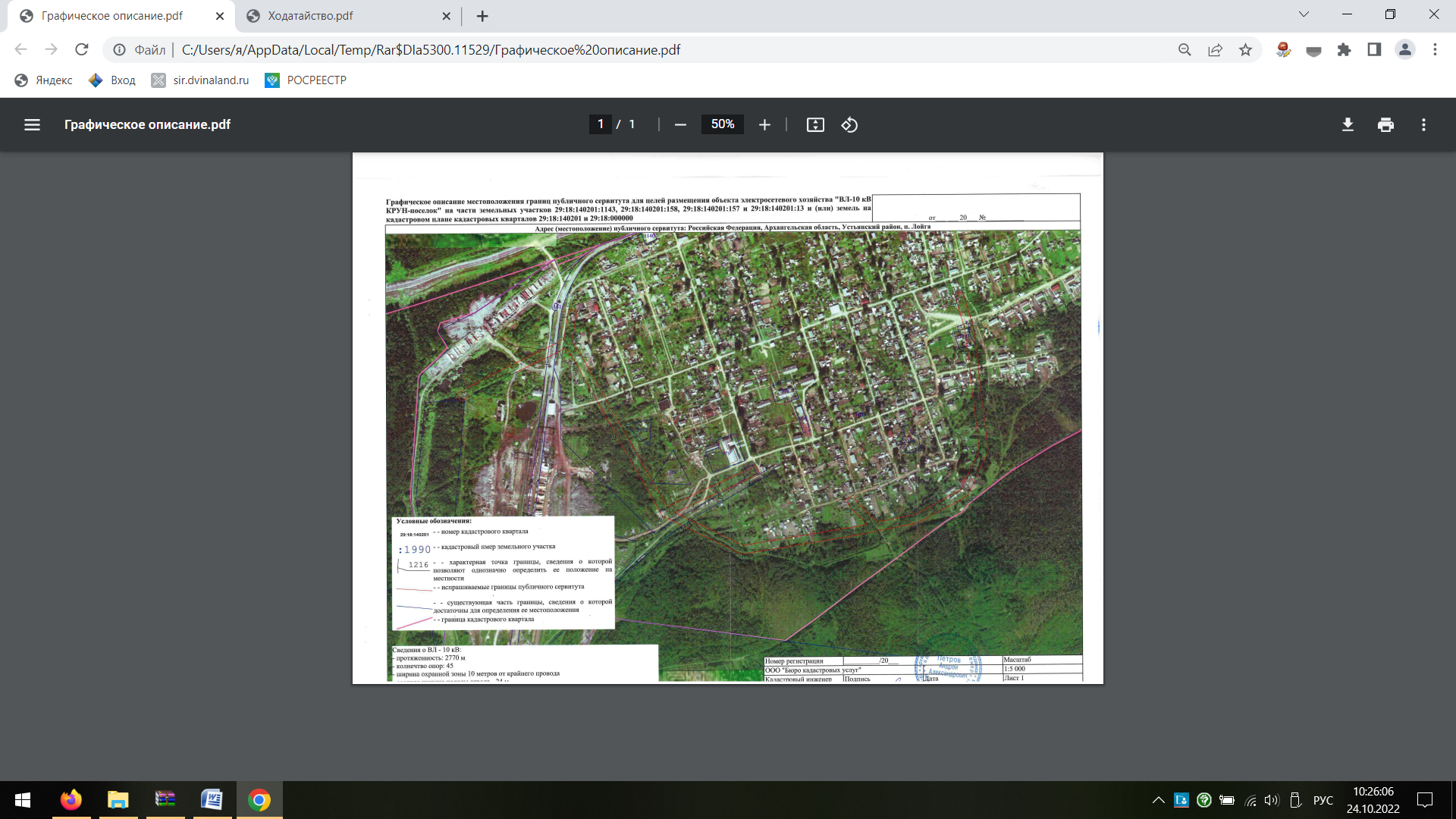 